ΣΤΕΓΗ  ΙΔΡΥΜΑΤΟΣ ΩΝΑΣΗ 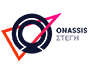 Το Δεκέμβριο του 2010 εγκαινιάστηκε στην Αθήνα η Στέγη του Ιδρύματος Ωνάση,ένα κέντρο πολιτισμού,προσβάσιμο σε όλους. Αποστολή της Στέγης είναι η προβολή της σύγχρονης πολιτιστικής έκφρασης, η υποστήριξη των Ελλήνων δημιουργών, η καλλιέργεια διεθνών συνεργασιών, η εκπαίδευση και η διά βίου μάθηση, η συνύπαρξη και η συνομιλία των επιστημών και των ιδεών με τις τέχνες. Οι χώροι τέχνης στην Στέγη του Ιδρύματος Ωνάση δίνουν μια μοναδική ευκαιρία στους επισκέπτες να απολαύσουν θέατρο, διαλέξεις, μουσικές παραστάσεις, χορό και όπερα.

Το κτίριο θεμελιώθηκε το 2000 και κατασκευάστηκε με την αποκλειστική χρηματοδότηση και επίβλεψη του Ιδρύματος Ωνάση. Αποτελεί ένα έξοχο δείγμα σύγχρονης αρχιτεκτονικής ενώ η απλότητα του κτιριακού όγκου και η απέριττη μορφολογία τού προσδίδουν έναν έντονο μνημειακό χαρακτήρα. 

Οι εσωτερικοί χώροι της Στέγης του Ιδρύματος Ωνάση, με συνολική έκταση 18.000 τ.μ., αναπτύσσονται σε 7 ορόφους και 9 υπόγεια επίπεδα. Το κτίριο περιλαμβάνει: Κεντρική Θεατρική Σκηνή Αριστοτέλης Ωνάσης 880 θέσεων, κατάλληλη για θεατρικές παραστάσεις, συμφωνική ορχήστρα, όπερα, χορό, κινηματογράφο, διαλέξεις και συνέδριαΜικρή Σκηνή Χριστίνα Ωνάση 220 θέσεων, κατάλληλη για θεατρικές, μουσικές ή χορευτικές παραστάσεις, διαλέξεις και ειδικές κινηματογραφικές προβολές (πολυμέσων, εικονικής πραγματικότητας)Εκθεσιακό χώρο Αλέξανδρος Ωνάσης εμβαδού 600 τ. μ.Υπαίθριο θέατροΕστιατόριο και υπαίθριο χώρο εστίασηςΜπαρΥπόγειους χώρους στάθμευσης
Πληροφορίες σχετικά με το πρόγραμμα και τη λειτουργία της Στέγης του Ιδρύματος Ωνάση μπορείτε να βρείτε στην ιστοσελίδα  www.sgt.gr.

Διεύθυνση: Λεωφόρος Συγγρού 107-109, 117 45 Αθήνα 
Εισιτήρια: 210 900 5 800,
Διοίκηση: 2130 1 78000 
Ιστοσελίδα: www.sgt.gr
e-mail: info@sgt.gr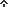 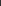 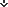 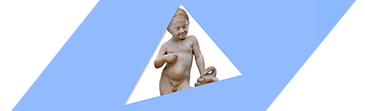 